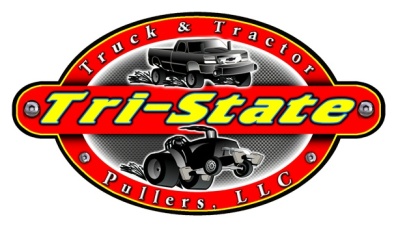 2021 TRI-STATE TRUCK & TRACTOR PULLERS LLCANNOUNCER SHEETDRIVER:_______________________________________________________2ND DRIVER:____________________________________________________3rd DRIVER:____________________________________________________CLASS:_________________________________________________________VEHICLE NAME:_______________________________________________MAKE:______________________   YEAR:_________________________HOMETOWN:__________________________________________________PIT  CREW_____________________________________________________OCCUPATION:_________________________________________________SPONSORS:_____________________________________________________________  ________________________________________________________________________COMMEMTS:_____________________________________________________________________________________________________________________________________